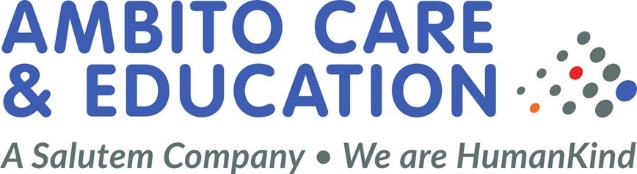 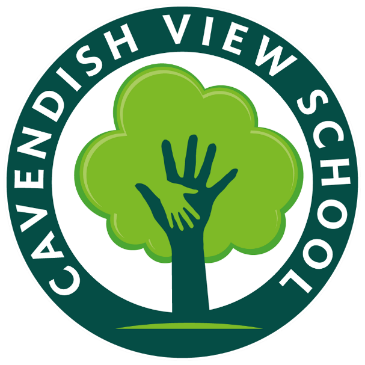 Cavendish View SchoolAccessibility PolicyCreated on: January 2022Reviewed on: July 2023Section 1: Vision statement It is a requirement under the Equality Act 2010 for schools to have an accessibility plan. Each pupil who joins our school community will be welcomed and valued regardless of sex, race, belief, physical disability or learning difficulty. This accessibility plan focuses on a wide range of disability associated with pupils with severe learning difficulties and profound and multiple learning difficulties. At Cavendish View School, pupil achievement is celebrated in a pupil-centred teaching and learning environment and excellent achievement at school enables pupils to be as independent as possible so that they make the most of opportunities when they leave school.The purpose of the accessibility plan is to ensure that all pupils have access to education in the three areas required by the planning duties in the Equality Act 2010. 1. Increasing the extent to which pupils with disabilities can participate in the school curriculum. 2. Improving the environment of the school to increase the extent to which pupils with disabilities can take advantage of education and associated services. 3. Improving information delivery to pupils with disabilities. The governing body also recognises its responsibilities towards employees with disabilities, and will: Monitor recruitment procedures to ensure that persons with disabilities are provided with equal opportunities. Ensure that employees with disabilities are supported with special provision as appropriate to ensure that they can carry out their work effectively without barriers. Undertake reasonable adjustments to enable staff to access the workplace. Definition of disability under the Equality Act 2010 You're disabled under the Equality Act 2010 if you have a physical or mental impairment that has a 'substantial' and 'long-term' negative effect on your ability to do normal daily activities. Development and Review The accessibility plan is guided by the principles and procedures in the school’s Equal Opportunities Policy. The plan will be available to all stakeholders and reviewed annually by the leadership team to ensure it is effective. Section 2: Aims and objectives Our aims are to: Increase access to the curriculum for pupils with a disability Improve and maintain access to the physical environment The table below sets out how the school will achieve these aims.Aim Current good practice Objectives Actions to be taken Person responsible Date to complete actions by Increase access to the curriculum for pupils with a disability Curriculum is subject to ongoing review to ensure it meets the needs of all pupils The curriculum model will be formally reviewed on an annual basis with termly monitoring to ensure pupils continue to make excellent progress towards challenging objectives Ensure the effectiveness of the curriculum models. Update the curriculum statement, policies and procedures to ensure curriculum is accessible to all learners PrincipalApril 2021 Improve and maintain access to the physical environment Refurbished building opened in January 2021 was specifically designed to meet the needs of all learners There are no access issues although the site will be kept under review as new students are admitted ensuring we are fully meeting the needs of the school community.Ongoing review of access to ensure a positive impact on learning PrincipalSite Manager March 2021 